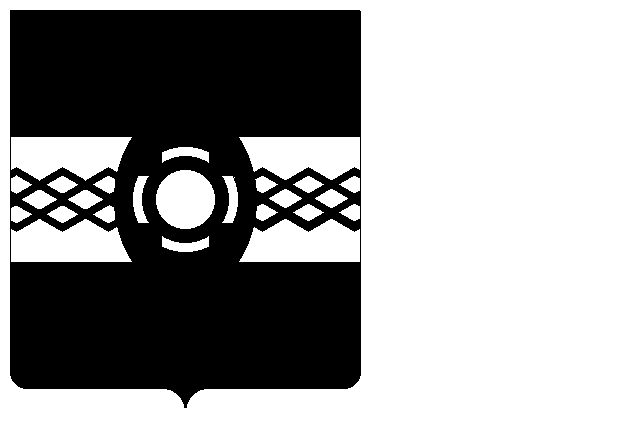 АДМИНИСТРАЦИЯ УДОМЕЛЬСКОГО ГОРОДСКОГО ОКРУГАПОСТАНОВЛЕНИЕ08.08.2023 г. Удомля № 666-па
Об утверждении Порядка предоставления из бюджета Удомельского городского округа субсидий муниципальным унитарным предприятиям Удомельского городского округа, предоставляющим услуги теплоснабжения, водоснабжения и водоотведения потребителям сельских населенных пунктов Удомельского городского округа городского округа, в целях реализации мер по предупреждению банкротстваРуководствуюсь статьей 78 Бюджетного кодекса Российской Федерации, статьями 3, 30, 31 Федерального закона от 26.10.2002 № 127-ФЗ 
«О несостоятельности (банкротстве)», Федеральным законом от 06.10.2003 № 131- ФЗ «Об общих принципах организации местного самоуправления в Российской Федерации», Постановлением Правительства Российской Федерации от 18.09.2020 № 1492 «Об общих требованиях к нормативным правовым актам, муниципальным правовым актам, регулирующим предоставление субсидий, в том числе грантов в форме субсидий, юридическим лицам, индивидуальным предпринимателям, а также физическим лицам – производителям товаров, работ, услуг, и признании утратившими силу некоторых актов Правительства Российской Федерации и отдельных положений некоторых актов Правительства Российской Федерации», на основании муниципальной программы муниципального образования Удомельский городской округ «Создание условий для экономического развития Удомельского городского округа на 2022 - 2027 годы», утвержденной постановлением Администрации Удомельского городского округа от 12.11.2021 № 1385-па, Администрация Удомельского городского округаПОСТАНОВЛЯЕТ:1. Утвердить Порядок предоставления из бюджета Удомельского городского округа субсидий муниципальным унитарным предприятиям Удомельского городского округа, предоставляющим услуги теплоснабжения, водоснабжения и водоотведения потребителям сельских населенных пунктов Удомельского городского округа городского округа, в целях реализации мер по предупреждению банкротства (Приложение).2. Разместить настоящее постановление на официальном сайте муниципального образования Удомельский городской округ в информационно - телекоммуникационной сети «Интернет».3. Настоящее постановление вступает в силу со дня его официального опубликования в газете «Удомельская газета».Глава Удомельского городского округа Р.А. Рихтер
